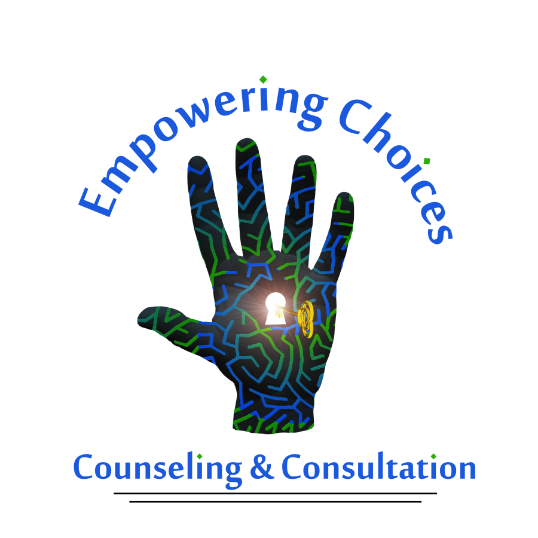 New Patient ABA Intake Form This is the intake paper work for Empowering Choices Counseling & Consultation.  We understand that this is a long packet and that some of our questions are in-depth, and we understand, we may, at times, ask for personal information, but it is intended to be an all-inclusive look at you as a person.  Our intent is to collect as much information as we can about you, in order to provide the best counseling services we can for you.  If there are questions that you do not feel comfortable answering or would rather talk with your counselor about, please mark “Will talk to my counselor about”.  As there are several parts to this paperwork (some portions for adults, some for children, some for adolescents, and others for guardians/care providers/foster parents), you may find that you do not need to fill out everything.  Several of the sections are marked, “Adults” “children” or “adolescents”.   Please return the paper work to your counselor on your initial session.Client Name: 	Social Security No. May we contact mail correspondence at the above address?    Yes  No Initial here:   May we contact you by E-mail?  Yes  No   Initial here: Initial here  if you authorize receiving information and correspondence via text message__________________________________________________________Person #2/Legal Guardian: Full Name:  Address:   City:    Zip: Ok, to mail correspondence to this address?  Yes  No Home Phone:   Ok, to Contact and leave message? Yes  No  Work Phone:    Ok, to Contact and leave message? Yes  No  Cell Phone:    Ok, to Contact and leave message? Yes  No  E-Mail:     Ok, to Contact and leave message? Yes  No  Age:   Marital Status:     Occupation:   Employer: Names/Ages of Children: Church Affiliation:  Primary Physician:  Previous Counselor(s): The following statement expresses the current policies and procedures of this office.  Please read it carefully and, if you have any questions, ask your counselor for additional information or clarification.Your health record contains personal information about you and that information about you may identify you as it relates to your past, present, or future physical and/or mental health and/or condition and related health care services is commonly referred to as: Protected Health Information (PHI).  This Notice of Privacy Practices describes how Empowering Choices counseling and Consultation (ECCC) may use and disclose your PHI in accordance with state and federal law which includes the Health Insurance Portability and Accountability Act (HIPAA) regulations promulgated under HIPAA including the HIPAA Privacy and Security Rules.  It also describes your rights regarding how you may gain access to and control your PHI.Our Obligations:ECCC is required by State and Federal law to maintain the privacy of PHI and to provide you with notice of our legal duties and privacy practices with respect to PHI.  ECCC is required to abide by the terms of this Notice of Privacy Practices.  We reserve the right to change the terms of our Notice of Privacy Practices at any time.  Any new Notice of Privacy Practice will be effective for all PHI that we maintain at that time.  ECCC will provide you with a copy of the revised Notice of Privacy by posting a copy on our website, sending a copy to you in the mail up request or providing one to you at your next appointment.    Uses and Disclosure.  ECCC may use and disclose protected health information without your consent in the following ways:		Child Abuse or NeglectJudicial and Administrative Proceedings		Deceased Patients (with your prior signed consent)		Medical Emergencies		To those you give consent too.  Such as: friends and family also involved in your treatment.		Law Enforcement (But only absolutely necessary information to the emergency)		Health Oversight Agencies		Public Health (preventing, treating, or controlling diseases)		Public Safety		Verbal Permission (once you have given it and to be followed by a signed release)		Other members of our clinic team for consultationProfessional Ethics and Accountability.  Empowering Choices Counseling and Consultation is a community of clinicians with a mission to provide compassionate and competent counseling services to children, adolescents, individuals, couples, and families.  We are a group of professionals, most of which are preliscensed professionals, who practice according to the state board Code of Ethics.  We encourage you to ask any further questions concerning our academic preparation, counselor training, professional credentials, theoretical orientations, case consultation, clinical supervision, or continuing education.Treatment Risks and Alternatives.  Please be informed that there are risks involved in the counseling process.  For example, some people experience an increase in stress, especially during the early stages of treatment.  In some cases, a discussion of long-standing unresolved issues can seem to aggravate rather than alleviate a problem.  These are natural occurrences of which you need to be aware.  While we cannot guarantee the success of our outcomes, we nonetheless intend and attempt to provide you with the highest possible quality of care.  If we determine we cannot provide treatment to meet your personal or particular needs, your counselor will inform you at the earliest opportunity and assist you in finding more appropriate services.In addition to providing direct services, Empowering Choices Counseling and Consultation offers clinical training, experience, and supervision to post-graduate residents pursuing their professional credentials.  Occasionally, these counselors will require recordings of their clinical work with clients to serve their educational needs.  Accordingly, your counselor may ask your permission to record a session.  Please allow your personal discretion to inform your consent.  If you feel hesitant to give permission, speak with your counselor about your reluctance, or simply say “I would rather not.”  Recordings are subject to our strict policy of confidentiality, are used exclusively to assist supervisors in helping counselors to develop their clinical skills, and are destroyed immediately following their use in supervision.Legal Issues and Proceedings.  Our mission includes helping children, adolescents, individuals, couples, and families resolve their psychological, spiritual and relationship conflicts through the counseling process; rather, than providing them advocacy, evaluation or testimony in the judicial system.  Clients who consent to treatment with us agree not to involve our counselors in their legal proceedings.  If you need a forensic assessment or a clinician who will testify in court, we will attempt to assist you in finding a provider who offers those services.Office Hours.  Office hours are by appointment only.  Appointments are forty-five (50) minute sessions and begin promptly at the appointed time.Initial Sessions.  Your first appointment will be fifty (50) minute session with one of our counselors.  The counselor will review the information you shared when you called for your appointment, listen to your concerns and assess your needs, answer any of your questions, and plan with you how to proceed.  You may decide mutually to work together, be referred to another clinician at Empowering Choices Counseling and Consultation, or be referred to another person or agency in the community for appropriate assistance.Fees.  The standard fee for service at Empowering Choices Counseling and Consultation is $100.00 per session.  If you need an adjusted fee based on your ability to pay, please ask your counselor for a copy of the Fee Adjustment Scale.Payment Policy.  Our policy is to receive payment in full at each session.  Please make checks payable to “ECCC” (i.e., Empowering Choices Counseling and Consultation).Insurance.   Although our clinic does is not set up directly with insurance companies, a large number of insurance companies will work with what is referred to as: Out of Network Providers on several different levels.  On our website, under “payments” we explain how to talk to your insurance company to see if they will allow us to bill them for our services.  Some insurance plans do reimbursements.  Please check with your insurance company prior to your appointment.  We will be happy to do what we can in talking with your insurance company; however, you are responsible for keeping current with payments.Cancellation Policy.  Our policy is to charge your regular fee for all cancellations and missed sessions that are under 24 hours except in the case of occasional emergences.Telephone Calls.  See table at the beginning of this paperwork or on the website under “payments”. Emergency Procedures.  Empowering Choices Counseling and Consultation is not a crisis response facility. In the event of an emergency—defined here as an imminent danger to yourself, others or both—please call 9-1-1 for immediate assistance.Support Services.  All functions concerning billing and payment, insurance reimbursement, case documentation, and other support services are provided with the same concern for professionalism and quality.  In order to protect your confidentiality, a written authorization will be required for the release of information.  A service fee may be charged for duplication, summarization, and other document preparation.  Many of our prices are listed on the table at the beginning of this paperwork or on our relationship under “payments”.  Please direct any questions about any other services you do not see listed to your counselor.  ECCC does not provide general case management, medication management, and or housing; however, our counselors do have access to other community resources and/or agencies which do provide those services.Consent to Treatment.  I have read the above information about which I have had the opportunity to ask questions.  I understand the limits of confidentiality and the risks associated with counseling.  If there are children involved in counseling, I hereby consent to their treatment and affirm I am the legal guardian with the authority to consent to their treatment.  I agree to the payment and billing policies outlined above and accept full responsibility for any and all fees charged for counseling sessions, cancellations, or missed appointments.  I consent to participate in counseling and understand that I may decline services at any time.  I am aware that my counselor may consult periodically on client issues with other clinicians at Empowering Choices Counseling and Consultation, with clinical supervisors, or both.  My signature below indicates that I have read, understand, and agree to accept the policies outlined on both sides of this document, and have received a copy of these policies for further reference. I agree to pay the standard fee of $100.               OR                I need an adjusted fee based on my ability to pay. I have received a copy of Empowering Choices Counseling & Consultation for Protecting Client Privacy (HIPAA).________________________________________________________________Empowering Choices Counseling & Consultation Authorization for Insurance BillingCounselor: Client: Please check with your insurance company (there are tips on our web site) prior to receiving services to answer the following questions: Deductible Amount: How much of your deductible have you met for the current year? Co-Pay Amount: Does your insurance require pre-authorization?: Anniversary date of Coverage:  Copy of insurance card has been provided:  (Fill out the following ONLY if copy of card was NOT provided) Primary Insurance: ID#: Group#:Subscriber (Name on policy):    DOB: Employer Secondary Insurance:    ID#:  Group#:  Subscriber (Name on policy):   DOB:  Employer: I authorize that the above information is accurate and true to the best of my knowledge.  I authorize my insurance company to pay Empowering Choices Counseling & Consultation directly for services rendered according to my mental health coverage.  I authorize Empowering Choices Counseling & Consultation to provide all information my insurance company(ies) request(s) concerning my treatment. I understand that I am responsible for pre-authorization or doctor’s referral if required.  I understand that I am financially responsible for services performed whether or not paid by insurance.  I understand that any money received in excess of my charges will be refunded when my bill is paid in full.   I understand I am responsible for full payment for any missed sessions, or sessions canceled without 24 hour notice.     Signature of client or responsible party: ________________________________________________________________Are parents:   married  divorced  separated? If divorced, what is the custody arrangement of children? If divorced, how long have the biological parents been divorced?  Please list the name(s) of the stepparents:  Is there a birth parent living outside the home:  MOTHER    FATHER Name:  Where do they live? If birth parent(s) do not live in the child’s home, how much contact does the child have with the parent not having custody, with stepsiblings, etc.? SIBLINGS Please indicate any special needs or concerns regarding the other children living in your home: Please indicate any concerns you have regarding the child for whom you are seeking services and these siblings’ relationship(s): Others:  List any other people who currently live in your home? Are there any other people who have a significant role on how this child is raised? FAMILY PSYCHOLOGICAL HISTORY: Is there a history in your immediate or in the mother’s or father’s extended family, of the following, and if so who? Yes       NO                                                                  Who                Autism Spectrum Disorder                  Learning Problem/Disabilities                 ADHD - ADD - Attention Problems                 Depression OR Bipolar Disorder                 Behavior Problems in School                 Anxiety Disorders (OCD, Phobias, etc.)                 Mental Retardation                 Psychosis/Schizophrenia                 Substance Abuse/Dependence                 Other Mental Health Concerns MEDICAL INFORMATION PREGNANCY, DELIVERY AND FIRST YEAR: PSYCHOLOCICAL HISTORY: Has the individual had a psychological evaluation?  Yes  No If yes, please list the following information on the previous evaluation(s).  	  Who  	 	 	When  	 	Copy Available If yes, what were their general findings, recommendations and treatment? Please provide us with any other information from the other providers that you feel would be helpful to us in understanding your child: DEVELOPMENTAL HISTORY: 1. Please indicate the age at which your child did the following: Rolled Over consistently                              Sat up unsupported                                    Stood                                                        Crawled                                                     Walked Unassisted                                      Said 1st Word Intelligible to strangers            Said two-three word phrases                        Used Sentences regularly                             Toilet trained during the day                        Dry through the night (6+ months)               Dressed Self                                               2. Please indicate if your child is experiencing any of the following: Problems with eating                                   Isolated socially from peers                           Problems making friends                               Problems keeping friends                              Problems getting to sleep                               Problems controlling temper                          Problems sleeping through the night               Trouble waking up                                        Fatigue/tiredness during the day                    Nightmares                                                  Bed wetting                                                 Soiling                                                        Problems with authority                                Anxiety                                                       Unmotivated                                                Stress from conflict between parents              Legal situation (anyone in the family)                      History of abuse                                           Alcohol/drug use/abuse                                 School concentration difficulties                      Grades dropping or consistently low                Sadness or Depression                                   List any operations, serious illnesses, injuries (especially head), hospitalizations, allergies, ear infections, or other special conditions your child has had. Child’s current height: Ft. Inches Weight: Lbs. With which hand does the child write? Does the individual have any vision problems? Please list date of last vision test and who performed (pediatrician, optometrist & school) Does the child have any hearing problems?:  Please list date of last hearing test and who performed (pediatrician, audiologist & school) Name of child’s primary physician(s): Practice Name: Address: Phone Number: Fax Number: Please list any additional Physicians and/or specialists who you believe would be helpful for us to have additional records from:  EDUCATIONAL HISTORY: List in chronological order all schools your child has attended: Name   	 	 	System  	 	Year(s)  	Grade  	Special Ed? • 	• 	• 	• 	• 	Name(s) of current teacher(s):  Does your child’s teacher have concerns about him/her (list): What is your child’s favorite subject/class? What is your child’s least preferred subject/class?:  Has your child ever repeated a grade? Y/N If yes, what grade(s)? If your child has been in Special Education, did they have a: 	 504 Plan  	 	 	  I.E.P. 	 Psychological Evaluation  	  Speech Evaluation 	 Behavior Intervention Plan  	  Occupational Therapy Evaluation    Physical Therapy Evaluation       Adaptive Technology Evaluation  Other(s): If your child has been in Special Education, how were they served? 	 Consultation  	 	           Resource Classroom  Collaborative Education             Team Taught Classes 	Pull-Out   	 	       Self-Contained Classroom 	 Special Program  	     Psychoeducational Center Child’s extracurricular activities, including sports, clubs, hobbies, lessons, etc.:   Football        Karate    Dance (type)   Baseball       Piano      Music (type)   Cheerleading     Scouts     Gymnastics (type)   Basketball     Soccer      other(s): List any special abilities, skills and strengths your child has: DISCIPLINE INFORMATION: Below is a wide range of discipline strategies that are frequently used.  Please rate how likely you are to use each of the strategies listed: Intervention   	                 Very Unlikely    Sometimes   	Very Likely   	Effectiveness Let situation go  	 	            1  	           2        3 	 	Take away a privilege           1 	            2        3  		 Assign additional chore         1             2        3  	 	 Take away object/toy           1             2        3  		  Send to room  	 	           1             2        3  	 Physical punishment  	          1   	          2        3  	 Reason with child   	          1  	           2  	      3  	 Ground child   	 	          1      	   2  	      3  	 Yell at child                         1            2        3  Send to time out                 1             2        3 List anything else you may do:     1  	   2  	      3 	     1   	   2  	      3       1   	  2  	        3  	 Go back and rate the THREE MOST effective strategies. That is, place a 1 by the most effective, a 2 by the next most effective, and a 3 by the third most effective. Please circle the LEAST effective. Please rate what percentage of discipline is handled by each of the following: Father: % Mother:% Other: % (Please specify): Comments: GENERAL INFORMATION: Please list the five things you would like for your child to do more of and less of in order of priority to you. For example, instead of saying, “I want my child to be more responsible,” translate that into actual behaviors such as do household chores, care for brothers and sisters, etc.         Like Child to do More Often   	          Like Child to do Less Often MEDICATIONS: PYSCHOLOGICAL/MEDICAL TESTING: CURRENT TREATING PHYSICIANS Patient Information Please state your child’s behaviors of concern: Please state the expectation/goals that you have for child while engaging in a behavioral program: Please list any other information that may be helpful while assessing and/or conducting therapy with your child: Please describe the problems your child is now having and what type of services you are seeking from us to address these problems. Please use back of this sheet for addition space. SKILLS ASSESSMENT LANGUAGE: PLAY SKILLS SOCIAL SKILLS SELF HELP SKILLS FINE MOTOR GROSS MOTOR ACADEMIC SKILLS CHALLENGING BEHAVIORS Please list any challenging behaviors that your child may exhibit and complete the table accordingly. SELF STIMULITORY BEHAVIORS Please list any self stimulatory/repetitive behaviors that your child may exhibit and complete the table accordingly. WHAT ARE THINGS THE PERSON LIKES AND ARE REINFORCING FOR HIM OR HER? Food Items: Toys and Objects: Activities at Home:  	Activities / outings in the community: Other: TREATMENT HISTORY Please list any treatments that your child has received in the past and complete the table accordingly. CURRENT TREATMENT AND SCHEDULE Please list any treatments that your child is currently receiving and complete the table accordingly. Please complete the schedule to indicate your child’s availability. Please provide copies of the following documentation as applicable:  Immunization Record  	 IEP  	 	 504 Plan 	   Psychological Evaluation (School/Private)   Speech Therapy Progress Notes and Recommendations (School/Private)   Occupational Therapy Progress Notes and Recommendations (School/Private)   Physical Therapy Progress Notes and Recommendations (School/Private)   Adaptive Technology Evaluation    ISP – Babies Can’t Wait, NOW Waiver and COMP Waiver   Previous ABA Assessments and Behavior Plans   EFMP Enrollment (Military)   ECHO Application (Military)   Custody Agreement/Guardianship   Insurance Card   Driver’s License    Military ID Today’s Date:     Date of Birth:Age: Gender:Street Address:City:State:Zip Code: Phone(Home): (Cell):May we leave messages for you?Home: Yes  No On Cell: Yes  No Preferred Contact E-Mail Address in relationship to client: Emergency Contact Name: Relationship: Emergency Contact Phone Number:How did you hear about us? Type of Service Indicial visit costCost per sessionNumber of SessionsOther services costCOMMUNITY COUNSELING Mental Health Assessment $300 for assessement Individual therapy $140.00 per hour/sliding scale $100 per hour/or sliding scaleFamily Therapy $140 per hour/ sliding scale $100 per hour/or sliding scaleGroup Therapy  $50 per hour Classes$65 per seriesWork shopsVariedSeminarsVariedConsultation$100.00 per hour/sliding scale$100 per hour/or sliding scaleNSF Check Fee –Returned Checks $30.00 each Phone calls$25 per quarter hourLetters/Reports(Includes Pet Letters)$50 per pageClient Signature:Date:Client Signature:Date:Does either parent’s job require him/her to be away from home long hours or extended periods?  Name:                                           Age:          DOB:                             Grade: Name:                                           Age: DOB:                             Grade:                      Name:                                           Age: DOB:                             Grade: Name:                                           Age: DOB:                             Grade: Name:                                           Age: DOB:                             Grade: Were there any complications with your pregnancy or delivery? If so, please explain. Did your child experience any illnesses during his or her first year? If so, please list the illnesses and how each was treated. Please list any medications that your child is currently taking: Please list any medications that your child is currently taking: Please list any medications that your child is currently taking: Medication Name Dosage Length of Time Taken Please list any supplements, vitamins, etc. that your child is currently taking: Please list any supplements, vitamins, etc. that your child is currently taking: Please list any supplements, vitamins, etc. that your child is currently taking: Medication Name Dosage Length of Time Taken Please list any psychological/medical testing that your child has completed:Please list any psychological/medical testing that your child has completed:: Test Name Month/Year Results Doctor’s Name: Doctor’s Name: Specialty: Specialty: Address: Address: Phone Number: Phone Number: Does your child: Comments Match objects or pictures?  yes   no Imitate actions of others?   yes   no Follow directions without visual cues?   yes   no Indicate his/her needs or wants?   yes   no Check one:   words     pictures    gestures Imitate sounds or words when modeled?   yes   no Use words to ask for things?   yes   no Label items he or she sees or hears?   yes   no Answer questions?   yes   no Speak in sentences? (if no, skip remaining questions)   yes   no If yes, average length?  3  5  8+  words Participate in conversations?   yes   no What are your principal concerns regarding your child’s language? Does your child: Comments Look at books?   yes  no Play with cause/effect toys (i.e.: Jack in the Box)?   yes   no Complete task completion toys (i.e.: puzzles, beads)?   yes   no Play with toys by using them like real items (i.e. uses a play spoon to pretend to eat)?   yes   no Play simple games like ring around the rosy?   yes   no Construct items using blocks, legos, or other items?   yes   no Play games with rules (i.e.; memory)?   yes   no Engage in dress up or role play (i.e.; pretending to be a barber?)   yes   no Play appropriately on his or her own for up to 5 minutes?   yes   no What are your principal concerns regarding your child’s play skills? Does your child:Comments Respond to his or her name by looking at you?   yes   no Make eye contact when speaking to you?   yes   no Greet you when you arrive home?   yes   no Respond to others emotions?   yes   no Attempt to involve you in something that he/she is doing to share interest (not b/c he or she needs your help)?   yes   no Observe other children playing?   yes   no Join in with other children when they are playing?   yes  no Take turns in games?   yes   no Verbally interact with peers?   yes   no What are your principal concerns regarding your child’s social skills? Does your child:Comments Sleep through the night?   yes   no Sleep in his/her own bed without supervision?   yes   no Drink from a cup?   yes   no Eat a variety of foods (i.e. fruits, veggies, meats, grains)?   yes   no Use a spoon and a fork to feed himself or herself?   yes   no Remove pull-down garments independently?   yes   no Remove socks and shoes independently?   yes   no Remove shirts independently?   yes   no Put on pull-up garments independently?   yes   no Put on socks and shoes Independently?   yes   no Put on shirts Independently?   yes   no Use the toilet independently?   yes   no What are your principal concerns regarding your child’s self-help skills? Does your child….. Comments Unwrap presents?   yes   no Pour water or sand from one object to another?   yes   no Turn doorknobs to open doors?   yes   no Use one hand consistently?  yes    no Use a crayon with hand NOT fisted?  yes   no Copy lines and simple shapes?  yes   no Write his or her own name?  yes   no Use scissors?  yes   no What are your principal concerns regarding your child’s fine motor skills? Does your child: Comments Walk up and down stairs with alternating feet?   yes   no Walk around or step over items that are on the floor?   yes   no Jump off the ground with both feet?   yes   no Kick a playground ball to you?   yes   no Throw a playground ball to you?   yes   no Catch a ball when thrown?   yes   no Show interest in sports?   yes   no What are your principal concerns regarding your child’s gross motor skills? Does your child: Comments Identify shapes, colors, numbers and letters?   yes   no Identify locations, occupations, and functions of objects (i.e.; the refrigerator keeps things cold)   yes   no Use pronouns, plurals and prepositions appropriately?   yes   no Identify cause/effect relationships?   yes   no What are your principal concerns regarding your child’s academic skills? Types of Behavior Please describe the behavior.  What typically happens immediately before, or triggers the behavior? How many times per day or week does this behavior occur? If the behavior lasts for more than 10 seconds, list the average duration of the behavior as well. What typically happens after the behavior, or, what do you do when this behavior occurs? Tantrums Failing to Follow Instructions Aggression Running Away/Eloping Self Injurious Behaviors Eating Inedible Objects (Pica) Other: Types of Behavior Please describe the behavior.  What typically happens immediately before, or triggers the behavior? How many times per day or week does this behavior occur? If the behavior lasts for more than 10 seconds, list the average duration of the behavior as well. What typically happens after the behavior, or, what do you do when this behavior occurs? Vocal (repeating vocalizations, words or phrases) Preoccupations with items, topics, etc. Repetitive motor mannerisms (hand flapping, spinning items, lining up objects, etc.) Routine behaviors (insisting on the same cup, same route in the car) Type of Treatment Service Provider or Clinician And Contact Information How many hours per week was this treatment provided? Dates of Treatment Did you feel that this treatment was beneficial? Please explain. Special Education Classroom Start Date: End Date: Speech Therapy Start Date: End Date: Occupational Therapy Start Date: End Date: Physical Therapy Start Date: End Date: Other ABA Program Start Date: End Date: Other: Start Date: End Date: Other: Start Date: End Date: Other: Start Date: End Date: Other: Start Date: End Date: Other: Start Date: End Date: Other: Start Date: End Date: Other: Start Date: End Date: Type of Treatment Service Provider or Clinician And Contact Information How many hours per week is this treatment provided? Start Date of Treatment Do you feel that this treatment is beneficial? Please explain. Regular Education Classroom Start Date:  Special Education Placement Start Date:  Speech Therapy Start Date:  Occupational Therapy Start Date:  Physical Therapy Start Date:  Other ABA Program Start Date:  Other: Start Date:  Other: Start Date:  Monday Tuesday Wednesday Thursday Friday Saturday Sunday 